Peer Review of Teaching Appendices Appendix A:  Statement of Purpose for Peer Review of TeachingAppendix B:  Writing Goals Appendix C:  Sample Standards and Criteria for ReviewAppendix D:  Addressing StandardsAppendix E:  Selecting CriteriaAppendix F:  Selecting CriteriaAppendix G:  Sample Observation Tool (Likert Scale)Appendix H:  Sample Observation Tool (Checklist)Appendix I:   Sample Materials Evaluation Tool (Checklist)Appendix J:   Sample Materials Evaluation Tool (Course Materials Review)Appendix K:  Sample Tool (Rubric)Appendix L:  Tool for Review of Laboratory Instruction Appendix M: Tool for Peer Review of Clinical Teaching Appendix N: Tool for Review of Online Teaching Appendix O: Tool for Review of a Teaching DossierAppendix P: Sample ReportAppendix Q: Menu for Sample ReportAppendix A:  Statement of Purpose for Peer Review of TeachingPeer Review of Teaching GuideFaculty of ArtsThe University of British Columbiahttp://www.arts.ubc.ca/files/2012/09/Faculty-of-Arts-Peer-Review-of-Teaching-Guide-May-20131.pdfPeer review of teaching is a well-established practice at UBC whose key purposes and benefits, as identified by the 2009 PRT Report, include: Contribution to reflection on teaching and professional development of faculty members. Increased awareness of the value of teaching within the university. Positive impact on the quality of teaching and student learning. Enhanced evidence beyond student evaluations of teaching to support assessment of teaching for decision making purposes (such as reappointment, tenure and promotion; teaching award nominations; etc.). Peer review of teaching practices serve two main functions: summative PRT provides evaluative and comparative information for faculty members about the effectiveness of their teaching practice for decision-making purposes, including re-appointment, promotion and tenure as stipulated in the Guide to Reappointment, Tenure and Promotion Procedures at UBC 2012/13 [hereafter ‘UBC Guide’], and the UBC Collective Agreement. formative PRT has as its focus the professional development of teaching through periodic collegial mentoring of instructors by colleagues. This document is designed as a resource identifying suggested best practices to assist units in conducting fair and rigorous peer reviews by outlining exemplary elements and practices of PRT that units may adopt and adapt for their PRT policies and procedures. The following sections 3-7 focus on the elements of summative peer review, and section 8 provides some suggestions for formative PRT. Appendix B: Writing Goals Goals of Summative Peer ReviewUBC Okanagan UniversityPeer Reviewhttp://www.ubc.ca/okanagan/ctl/support/peerreview.htmlTo assess a faculty member's abilities as an instructor in order to maintain institutional standards.To assess a faculty member's abilities as an instructor for the purpose of promotion.To diversify the course evaluation process beyond the student evaluation questionnaire.Purposes of Peer Teaching EvaluationUniversity of WashingtonSchool of Dentistryhttp://dental.washington.edu/wp-content/media/restorative/DPTERCGuidelines2010_0928.pdfThe Development/Peer-Teaching Evaluation Review Committee (DPTERC) was created to fulfill 2 basic needs for faculty members seeking development or promotion. *First, the committee will provide the Restorative Dentistry (RESD) chair with feedback about a faculty member’s scholarly development, progress toward promotion, and the quality of promotion documents and CV. The chair can use this information to guide and help the faculty member. *Second, the committee will fulfill the requirement of the School of Dentistry APT document that a formal evaluation of the faculty member’s teaching be provided to the Department Chair and APT committee in the year of promotion. Appendix C: Sample Standards and Criteria for ReviewDimensions of Teaching University of Adelaide, Australiahttp://www.adelaide.edu.au/teachingprojects/peerreview/peerReviewReport_part2_appendices.pdfDimension 1: Students are actively engaged in learningIndicative teaching strategies for demonstrating this dimension may include:fostering a supportive, non-threatening teaching/learning environment encouraging students to express views, ask and answer questions, and allow time and opportunity for this to occur using questioning skills which encourage student engagement providing immediate and constructive feedback where appropriate  demonstrating enthusiasm for teaching and learning (for smaller groups) fostering extensive interaction (for very large groups) presenting in such a manner as to achieve maximum engagementDimension 2: Students’ prior knowledge and experience is built upon Indicative teaching strategies for demonstrating this dimension may include:being fully aware of and/or determining students’ prior knowledge and understandingbuilding on students’ current knowledge and understanding, and taking them conceptually beyond this level where appropriate, using and building upon student contributions and preparation Dimension 3: Teaching caters for student diversity  Indicative teaching strategies for demonstrating this dimension may include: demonstrating an appreciation of the different levels of knowledge and understanding in a group addressing, as appropriate, different learning needs and styles within the group focusing on building confidence, enthusiasm and intrinsic motivation fostering students’ responsibility for their own learning, encouraging them towards being self-directed learners, (as distinct from teacher-directed learners) using appropriate strategies for different needs, balancing discursive interactive strategies with those that are more didactic (where simple transmission of knowledge is  needed) recognizing, at times, the need for teacher-directed strategies such as explaining, and being able to implement these effectively exercising balance between challenging and supporting students designing activities/tasks that allow students of differing abilities to participate/engage and demonstrate/enhance their learning providing examples or opportunities for discussion that cater for cultural diversity Dimension 4: Students are encouraged to develop/expand their conceptual understanding  Indicative teaching strategies for demonstrating this dimension may include: helping students bridge the gap between their current conceptual understanding and the next “level” helping students become aware of what the next levels are encouraging students to become self- directed learners by using the “lecture”/presentation as the stimulus for individual study/learning challenging students intellectually e.g. by extending them with question/answer/discussion components where students’ conclusions must be justified to the teacher and peers. This usually involves questions such as “What do you think is going on”; “Why”; “What if...?” etc. encouraging students to internalize or “construct “ their individual conceptual understanding (ultimately the learner must be responsible for his/her own learning) encouraging deep (intrinsic) rather than surface (extrinsic) approaches to learning working cooperatively with students to help them enhance understanding clearly demonstrating a thorough command of the subject matter  Dimension 5: Students are aware of key learning outcomes  Indicative teaching strategies for demonstrating this dimension may include: ensuring students are progressively aware of key learning outcomes focusing on learning outcomes at key points in the presentation ensuring a synthesis of key learning outcomes is emphasized towards the conclusion of the session so that individual student follow-up work is well focused encouraging each student to accept responsibility for learning issues to follow-up and consolidate ensuring students are aware of the link between key learning outcomes and assessment (formative and summative), as appropriate Dimension 6: Actively uses links between research and teaching Indicative teaching strategies for demonstrating this dimension may include: emphasizing, where appropriate, links between research outcomes and learning using research links appropriately, given the level of student conceptual development raising students' awareness of what constitutes research  Dimension 7: Uses educational resources and techniques appropriately  Indicative teaching strategies for demonstrating this dimension may include: using IT techniques effectively, eg PowerPoint or multimedia presentations of a professional standard using, as appropriate, a balance of IT and other strategies using available classroom resources to support student learning effectively supplying resources, materials and literature to support student learning using specific educational strategies and techniques in the design and delivery of teaching sessions, to achieve key objectives Dimension 8: Presents material logically  Indicative teaching strategies for demonstrating this dimension may include: providing an early brief structural overview of the session developing this structure in a coherent manner, ensuring students are constantly aware  of the development of the session providing time for reviewing at key stages, including closure establishing closure, aiming at helping students draw together and understand major  issues and identify individual learning needs and short-comings  Dimension 9: Seeks feedback on students’ understanding and acts on this accordingly  Indicative teaching strategies for demonstrating this dimension may include: seeking feedback progressively during the session eg through constant observation of interest level and engagement and by using specific questions to test understanding modifying the presentation to accommodate feedback messages seeking feedback towards the conclusion of the session to assist student to determine  individual work to be consolidated Appendix D: Addressing StandardsDefining Teaching ExpectationsGuiding Principles for Quality Peer Review of Teaching. UNC Eshelman School of Pharmacy. Retrieved from https://pharmacy.unc.eduAll teaching faculty at the UNC Eshelman School of Pharmacy are expected to meet basic teaching competencies. Assessment of these competencies includes consideration of (1) student activity and achievement, (2) instructor attributes (3) instructor-student interactions, and (4) instructional methods and materials (Palmer & Collins, 2006; Chickering & Gamson 1987), with evidence drawn from a variety of sources (e.g. self, student and peer review and evaluation). The process of defining, documenting and assessing whether faculty meet basic teaching expectations should be developmental to the individual instructor, viewed as continuous progression (i.e., formative assessment of teaching), and judged according to explicit and agreed upon indicators and sources of evidence, including self, student and peer review and evaluation of instruction and instructional materials. Student activity and achievement: As a result of effective teaching and learning practices, students should:Be actively engaged in the learning process and responding to learning experience (demonstrating positive anticipation, interacting, completing tasks, concentrating)Achieve defined learning outcomes, including discipline-specific and general education outcomes (e.g. critical thinking, communication, ethical decision-making, self-learning, social and contextual awareness and responsibility)Provide feedback regarding their learningInstructor attributes and instructor-student interactions. Instructors should:Be enthusiastic for the subjectBe approachable Possess and apply good organizational and administrative skills to their teachingKeep abreast of their subject disciplineArticulate clear expectations to studentsActively engage students in the learning processUtilize teaching methods that address multiple learning styles and preferencesEncourage student effort and achievementProvide students constructive feedbackCommit extra support to less able studentsReflect on and change practiceTeaching methods: Instructional design, methods and materials should:Provide students with explicit, challenging but achievable, and positive learning goalsBe ‘pitched’ at the appropriate level, based on assessment of students’ prior learning (knowledge and abilities) Be well aligned with defined learning outcomesFocus attention on key learning points / conceptsOrganize information in ways that are meaningful to students and relate new knowledge and concepts to prior knowledge Provide learners with opportunities to practice and receive constructive feedback Use teaching environments (in- and out-of-class time) to maximize student learning opportunities (i.e., interaction with the material, other students, instructors, etc)Appendix E: Selecting CriteriaCriteria Framework for Peer Review of Teaching.University of British ColumbiaRetrieved from Hubball, H., & Clarke, A. (2011). Scholarly approaches to peer-review of teaching: Emergent frameworks and outcomes in a research-intensive university. Transformative Dialogues: Teaching & Learning journal, 4(3). http://www.viu.ca/integratedplanning/documents/TD437_HubbalClarke_Peer_Review.pdf1) Criteria that focus on faculty member’s practice to enhance student learning outcomes such as the ability of students to demonstrate:  * the acquisition, application and integration of knowledge  * research skills, including the ability to define problems and access, retrieve and  evaluate information  * critical thinking and problem-solving  * proficient literacy and numeracy skills  * responsible use of ethical principles  * effective leadership, communication and interpersonal skills 2) Criteria that focus on contemporary learning-centred teaching practices such as the faculty member’s ability to demonstrate: • Command over subject matter (how knowledgeable or authoritative) • Representation of recent developments in the field (what’s in; what’s not) • Preparedness (for individual sessions and for overall course/term) • Relationship between goals/objectives and assessment of learning • Appropriateness of course materials and requirements (given the topic and level) • Articulation with other programmatic courses/elements3) Criteria that focus on faculty member’s teaching practice to address principles of learning: • Learning requires high levels of student engagement/active participation (e.g., critical thinking, problem-solving) • Learners learn in different ways, have diverse backgrounds, are at different stages and progress at different rates • Learning is an individual, social and contextual process • Learning requires critical feedback (strengths and weaknesses) 4) Criteria that focus on faculty member’s ability to demonstrate Seven Principles for Effective Teaching Practice in Undergraduate Education: • Encourages student-instructor contact •Encourages cooperation among students •Encourages active learning •Gives prompt feedback •Emphasizes time on task •Communicates high expectations •Respects diverse talents and ways of learning 5) Criteria that focus on faculty member’s ability to demonstrate Ethical Principles in University Teaching: • Content Competence • Pedagogical Competence • Dealing With Sensitive Topics • Student Development • Dual Relationships With Students • Confidentiality • Respect for Colleagues • Valid Assessment of Students • Respect for Institution 6) Criteria that focus on faculty member’s ability to demonstrate effective teaching at the University of BC: 1. The clarity of the instructor’s expectations of learning. 2. The fairness of the instructor’s assessment of learning 3. Instructor’s ability to communicate course objectives & content. 4. Instructor’s ability to inspire interest in the course material. 5. Instructor’s concern for students’ learning. 6. Instructor’s overall quality of teaching.Appendix F: Selecting CriteriaPeer Review CriteriaFaculty of Arts University of British ColumbiaPeer Review of Teaching Guidehttp://www.arts.ubc.ca/files/2012/09/Faculty-of-Arts-Peer-Review-of-Teaching-Guide-May-20131.pdf1. Sets clear goals and intellectual challenges or other appropriate engagements for student learning. • Course materials contain clear information about learning objectives, appropriate assigned readings or equivalent, evaluation procedures, and policies (e.g., regarding late assignments, accommodations, and other regulations and procedures). • Sets high yet reasonable expectations of learning appropriate for level of the course and its place in the curriculum. • Assignments and exams are designed to effectively assess stated learning objectives, and indicate how feedback will be provided to students• In the session observed, the instructor indicated what students were expected to learn during that class period. 2. The instructor employs appropriate teaching methods and strategies that actively involve learners. • In course materials and in the session observed, instructor demonstrates command of subject matter and familiarity with recent developments in the field. • Methods of instruction are appropriately designed to further research, communication, performance, professional, and/or other skills as appropriate. • In the session observed, the instructor clearly phrased questions to foster critical thinking and promoted active student participation and engagement in learning. • Evidence of reflection on teaching and incorporation of improvements in teaching methods through professional development opportunities and/or student and other feedback. 3. In the session observed, the class was well organized and planned.• The instructor was well prepared and well organized • Pace of class and amount of material covered was appropriate • The level of teaching was appropriate to the students' abilities/background and the level of the course. • Any examples, diagrams, demonstrations, etc. were helpful. • Any hand-outs (downloadable or hard copies) were clear. • Relevance of the material established • Learning outcomes linked to student assessment for the course. 4. In the session observed, the class material was effectively communicated and instructor interacted effectively with students. • The instructor's delivery was clear, loud enough, the tone was varied, and eye contact was made with students. • Good rapport was established with the students. • The instructor presented material in a way to inspire student interest and engagement. • Audio-visual materials were effective and provided appropriately. • Questions or comments were encouraged to promote student-instructor interactions. • Methods of student participation were used to enrich educational experiences as  appropriate (e.g., small group discussions, presentations, problem solving, hands on learning, performance analysis, etc.). 5. Respects Diverse Talents and Learning Needs of Students • Promotes a stimulating learning environment for all students • Recognizes and accommodates different learning needs (including background preparation, pace of learning) • Demonstrates sensitivity to intellectual and cultural issues • Use of creative assessment techniques and assignments; • Incorporation of experiential learning (internships, study abroad, CSL, etc.) into course design. 6. The instructor attends to the intellectual growth of students. In the session observed: • The instructor checked occasionally to ensure students understand class material. • A wide range of intellectual positions were given respectful consideration. • The instructor listened to student questions and responded effectively, and was able to elaborate when necessary to increase students' comprehension of material. 7. Classroom management. In the session observed:• The class started and finished on time. • The instructor effectively dealt with any problems that arose that could adversely affect learning (e.g., inappropriate student behaviour). • Sufficient time was provided to students to respond to questions asked. • Ground rules set at the beginning of the term were enforced as needed (e.g., use of cell phones, talking or interrupting at inappropriate times). • Instructor concluded the session effectively. Appendix G: Sample Observation Tool (Likert Scale)Class Observation ChecklistNorth Carolina State University. A protocol for peer review of teachinghttp://www4.ncsu.edu/unity/lockers/users/f/felder/public/Papers/ASEE04(Peer-Review).pdfCourse: _______________________________________________ Instructor: _______________________           Date: __________Circle your responses to each of the questions and then add comments below the table.5 – exceeds expectations in all respects4 – meets expectations in all respects3 – meets expectations in most respects2 - meets expectations in some respects1 - meets expectations in few or no respectsWhat worked well in the class? (Continue on back if necessary)What could have been improved? (Continue on back if necessary)Appendix H: Sample Observation ToolPeer Observation ChecklistUniversity of Albany. Peer observation and assessment of teaching.http://www.albany.edu/teachingandlearning/tlr/peer_obs/index.shtmlFaculty member being observed _________________________		Course ____________________________________________		Date _____________________			             Observed? (Check if yes)      CommentsAppendix I: Sample Materials Evaluation Tool Course Material ChecklistNorth Carolina State University.A protocol for peer review of teachinghttp://www4.ncsu.edu/unity/lockers/users/f/felder/public/Papers/ASEE04(Peer-Review).pdfCourse: __________ Instructor: ___________________Date:________What are the strengths of the course materials? What could have been improved? Appendix J: Sample Evaluation ToolEvaluation Of Teaching: Course Materials ReviewAuburn University.Overview of peer review of teaching.http://wp.auburn.edu/biggio/wp-content/uploads/2011/09/peer-review-packet.pdfCourse Syllabus____ Identifies instructional resources – books, films, speakers ____ Outlines the sequence of topics to be covered ____ Describes evaluation procedures ____ Includes a class or activity schedule or calendar____ Lists major assignments and due dates ____ Contains information about the faculty member, i.e. name, office address, office hours, phone number____ Includes a statement or description of course objectives ____ Is structured to make information clear and easily understoodAssignments (as they appear on the syllabus or elsewhere)____ Produce meaningful and challenging learning experiences ____ Include a variety of activities which are responsive to varying student interests, abilities and learning styles ____ Are appropriate to course objectives and content level ____ Are spaced at appropriate intervals in the course ____ Are challenging but not overly burdensome ____ Prepare students for more complex courses in the subjectExamsAn Ungraded Copy:____ Contains content consistent with course objectives – in other words, the instructor is evaluatingstudents on what she believes they ought to be able to do or know____ Contains items written so that the intent of the questions is clear and explicit ____ Covers manageable amounts of material in terms of time allocated for studying it ____ Requires analysis and application of content as opposed to regurgitation of detailsA Graded Copy:____ Includes written comments which give some feedback about both right and wrong answers ____ Presents written comments that are clear and readable ____ Includes some explanation of how exam scores were calculatedTextbooks(s)____ Are appropriate to course level ____ Are clearly related to course objectives ____ Are generally acceptable in terms of departmental standards ____ Present content in a systematic and logical order so as to enhance the understanding of someoneunfamiliar with the topic ____ Present material interestingly to encourage readingSupplementary Reading Lists____ Contain relevant and current material ____ Supplement course content ____ Include content that is challenging yet not inappropriately difficult ____ Specify location of supplementary materials ____ Include information to direct reading in terms of its relationship to course contentLecture Outlines (provided students)____ Communicate a sense of proportion and detail that is consistent with content ____ Provide enough information to assist the note-taking process without making note-taking unnecessary ____ Include space for students to write additional information____ Are enhanced by lecture presentations in classStudy Questions/Review Materials____ Prepare one to perform successfully on exams ____ Cover content that is covered on the exam ____ Are designed so that their completion facilitates student retention and understanding ____ Do not force students to focus on large quantities of material that are irrelevant to exam content ____ Provide opportunity to practice problem-solving skillsVisual Materials (as in prepared slides and transparencies)____ Illustrate content enhanced by visual representation ____ Are clear and “graphically” illustrate the content ____ Include written elaborations that are clear and easily read ____ Can be seen and read with ease everywhere in the classroom ____ Contain manageable amounts of material so excessive amounts of time are no required to copy the material down Overall Conclusions____ Compared with other course materials you have seen these are better than average ____ As demonstrated by these materials, the content selected for inclusion in this course is appropriate andjustifiable ____ These materials communicate an appropriate level of instructor preparation and concernGeneral CommentsAppendix K: Sample ToolTeaching Competence Evaluation RubricRetrieved from Fernandez, C., & Yu, J. (2007). Peer review of teaching. The Journal of Chiropractic Education, 21(2), 154-161. Retrieved from http://www.journalchiroed.com/doi/pdf/10.7899/1042-5055-21.2.154Note: This appendix is based on ideas in references 12 and 15 and the author’s experienceAppendix L: Tool for Review of Laboratory InstructionPeer review of laboratory instructionGeorgetown University School of Medicinehttps://georgetown.app.box.com/s/du2op4nkla7srl6qu0rdFaculty observed: ____________________________________________  Date: ______________________________Use the following scale to rate this instructor 5 = Strongly agree	       4 = Agree	   3 = Neither agree nor disagree          2 = Disagree        1 = Strongly disagreeBased on this observation, I would rate this instructor overall as:          Exemplary                       Excellent                      Good                         Fair                           PoorFaculty Reviewer:_________________________________________________________ Date: __________________                                                                 (Signature)Source: Chism, N.V.N. (2007). Peer Review of Teaching: A sourcebook.  Bolton, MA: Anker. 
Form available at http://som.georgetown.edu/medicaleducation/evaluationandassessment/Appendix M: Tool for Peer Review of Clinical TeachingRetrieved from Chism, N. (2007). Peer review of teaching: A sourcebook, 2nd Ed. (pp. 138-139). Bolton, MA: Anker Pub. Co. Inc.Peer Review of Clinical Teaching5 = Strongly agree4 = Agree3 = Neither agree or disagree2 = Disagree1 = Strongly disagreeOverall evaluation:          Exemplary         Excellent            Good               Fair                 PoorAppendix N: Tool for Review of Online Teaching A Peer Review Guide for Online Courses at Penn StateThe Pennsylvania State UniversityCollege Of Earth and Metal Scienceshttp://facdev.e-education.psu.edu/evaluate-revise/peerreviewonlineBackgroundIn 1987, Arthur Chickering and Zelda Gamson published “Seven Principles for Good Practice in Undergraduate Education,” a summary of 50 years of higher education research that addressed good teaching and learning practices. Their findings, and faculty and institutional evaluation instruments based on the findings, have been widely used to guide and improve college teaching.While instruments such as the Student Rating of Teaching Effectiveness (SRTE) provide a measure of student satisfaction with a course, the Seven Principles provide a useful framework to evaluate the effectiveness of online teaching and learning. Therefore, this Peer Review Guide adapts the Seven Principles to facilitate the peer review of online courses in both undergraduate and graduate level online courses at Penn State.  Each principle is described in detail, including evidence of how a principle may be met. Examples of evidence to look for and resources for additional information are also included. While, ideally, good practice would suggest that all seven principles would be supported in some way in an online course, variations in course format, size, and faculty teaching experience can make reaching that ideal difficult. Like the SRTE, where achieving an overall score of “7” is rare, it is assumed that a peer reviewer will discover room for improvement when examining a course through the lens of the Seven Principles. This Peer Review Guide provides space for the peer reviewer to note teaching and learning strengths, as well as areas for improvement.  Recommended Peer Review ProcessPeer reviews of teaching are required for promotion and tenure at Penn State. We also need to conduct peer reviews for our part-time faculty members who teach online and at a distance. University Policy HR23 states, “Each academic unit (e.g., department, college, and University Libraries) of the University should take responsibility for developing detailed review procedures, supplemental to and consonant with general University procedures, as guidelines for promotion and tenure.” To help facilitate the peer review of online courses, we recommend the following peer review process:The department/division head or school director or, where appropriate, campus chancellor and campus director of academic affair, identifies a faculty peer (“peer reviewer”) to conduct the peer review of teaching.
The course instructor completes the “Instructor Input Form” and shares that document with the peer reviewer to convey contextual information about the course.
After reviewing the completed “Instructor Input Form,” the peer reviewer uses the “Peer Review Guide for Online Courses” to work through the online course, observing how well the instructor addresses each of the Seven Principles. The reviewer notes the instructor’s strengths and areas for improvement for each Principle in the space provided.

NOTE: Reviewers should feel free to ask questions of the instructor any time clarification or information is needed during the review process.
The peer reviewer summarizes the feedback in the form of a letter to that instructor that can be included in the instructor’s dossier. The letter, as well as a copy of the completed Peer Review Guide, is then shared with the instructor, the Program Manager (if the course is part of an online program), and the department/division head or school director or, where appropriate, campus chancellor and campus director of academic affairs.For provisional faculty (not yet tenured), it is recommended that peer reviews should occur at least once per year and in a variety of courses. Faculty being reviewed for promotion, it is better to have a series of peer reviews over time rather than several in the fall immediately preceding the review.________________________________ Prince, M. (July 2004). Does active learning work? A review of the research. Journal of Engineering Education, 93, 3, 223-232. Senate Committee on Curricular Affairs (2001). A clarification of ‘active learning’ as it applies to general education (Legislative). Located at http://senate.psu.edu/scca/curricular%20affairs%20reports/2-01%20CA%20RPT%202.pdfAppendix O: Tool for Review of a Teaching Dossier/PortfolioTeaching Dossier/ Portfolio ChecklistDepartment and Faculty: ____________________________________________Instructor: ______________________________	Date/s: ____________________Material from Oneself – weighting – 40-50%Material from Others – weighting – 30-40%Products of Good Teaching and Student Learning – weighting – 10%Appendix – weighting – 10%Adapted from: Seldin, P., Miller, J. E., & Seldin, C. A. (2010). The teaching portfolio: A practical guide to improved performance and promotion/ tenure decisions. San Francisco, CA: Jossey-Bass. Van Note Chism, N. (2007). Peer review of teaching: A sourcebook. San Francisco, CA: Anker PubAssessment of Teaching DossierAppendix P: Sample Report Peer Review of Teaching for Promotion ApplicationAustralian Learning & Teaching Councilhttp://www.adelaide.edu.au/teaching-projects/peerreview/documents.html#ExternalREPORT BY EXTERNAL PEER REVIEW TEAM MEMBERCOVER SHEET(This sheet must be attached to external peer review reports)The cover sheet and the External Peer Review Team Reports will be made available to the academic promotion committee that considers the applications for the corresponding promotion round. This cover sheet will not be returned to the applicant.External Peer Review TeamREPORT BY EXTERNAL PEER REVIEW TEAM MEMBERLearning and teaching reviewer	  Discipline reviewer			  This report is intended to provide an academic promotion committee with a source of expert advice on the quality of the outcomes from an applicant’s learning and teaching activities, based on conclusions drawn from a careful analysis of the evidence provided in an applicant’s application for promotion.The report does NOT include a recommendation that s/he should/should not be promoted.The External Peer Review Team members, while adhering to the External Peer Review of Teaching processes and protocols outlined, should not feel constrained or restricted in their comments as they relate to the documentation presented for review. The following dimensions of learning and teaching activities would be appropriate for the teaching component of a promotion application. Since applicants will come from a variety of disciplines, the external review team will take into account the different formats that evidence may take in relation to different educational contexts. 1.	Alignment of teaching practices with teaching philosophy2.	Effectiveness of teaching activity as evidenced through student engagement and outcomes3.	Effectiveness of curriculum and assessment design and development4.	Evidence of command of content in the discipline or field5.	Development of teaching based on feedback from sources such as students, peers, profession and/or community6.	Scholarly approach to learning and teaching; scholarly outcomes from research on learning and teaching7.	Effectiveness of leadership in learning and teaching8.	Recognition of contribution to learning and teaching9.	Other areas relevant to institutional prioritiesGeneral commentsB. 	Your summary of the quantity and quality of evidence and outcomes presented in applicant’s documentationAppendix Q: Sample Outline for Summative Peer Review Report OUTLINE FOR SUMMATIVE PEER REVIEW-OF-TEACHING REPORTBrigham Young University, Provo, Utah Retrieved from http://facultycenter.byu.edu/peer-review-teaching-0?destination=node%2F564Suggestions:Use the section headings of the review forms as the outline for the peer review report. Follow the expectations agreed upon in the department. Avoid interjecting personal “pet theories” of teaching or using one’s personal teaching practices as the department standard. Focus on the effectiveness of the course design and classroom teaching in promoting student learning.Be familiar with the statement of university expectations in Section 3.3.2C of the University Rank and Status Policy. Support evaluative statements with specific evidence, rationale, and examples. Include both positive and negative comments. It is very helpful to use some type of peer review form. The department chair can determine whether to attach these forms or report numeric averages from the forms.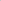 1 – was well prepared for class543212 – was knowledgeable about the subject matter543213 – was enthusiastic about the subject matter543214 – spoke clearly, audibly, and confidently543215 – used a variety of relevant illustrations/examples543216 – made effective use of the board and/or visual aids543217 – asked stimulating and challenging questions543218 – effectively held class’s attention543219 – achieved active student involvement5432110 – treated students with respect54321Instructor clearly communicates the purpose of class session and instructional activities.Instructor uses concrete examples and illustrations that clarify the material.Instructor uses a variety of activities to ensure all students are engaged.Instructor challenges students to think analytically.Instructor uses activities in class to determine whether students understand course material.Instructor fosters student-to-student interaction.Instructor links new material to previously learned concepts.Instructor uses visuals and handouts where appropriate to accompany verbal presentation.Instructor requires students to be active (e.g., completing a task, applying concepts, or engaging in discussion instead of passively listening).__1. Course content includes the appropriate topics321__2. Course content reflects the current state of the field321__3. Course learning objectives are clear and appropriate321__4. Course policies and rules are clear and appropriate321__5. Lecture notes are well organized and clearly written321__6. Supplementary handouts and webpages are well organized and clearly written321__7. Assignments are consistent with objectives and appropriately challenging321__8. Tests are consistent with learning objectives and appropriately challenging321__9. Tests are clearly written and reasonable in length321__10. Student products demonstrate satisfaction of learning objectives32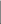 1Teaching competenceNeeds ImprovementSatisfactoryExceptionalCommitment toTeaching and Student LearningExhibits a lack of enthusiasm and excitement toward teaching and studentsDiscourages student’s questions, involvement, and debateMakes accessibility and availability difﬁcult for studentsDiscourages individual expressionOften demonstrates enthusiasm and excitement toward teaching and  studentsEncourages student questions, involvement, and debateIs accessible and available to studentsAllows for individual expressionConsistently demonstrates enthusiasm and excitement toward teaching and studentsHas a well-established learning environment that encourages student questions, involvement, and debateMakes students a priority in being accessible and available to their needs Encourages and allows for individual expressionSelection ofTeaching ContentRarely selects examples relevant to students experiences, “real world” applications and/or objectivesDoes not relate content with what was taught before and what will come afterDoes not present views other than ownSelects examples relevant to students experiences, ‘‘real-world’’ applications, and/or teaching objectivesRelates content with what was taught  before and what will come afterSometimes presents views other than own when appropriateFrequently selects examples relevant to students experiences, ‘‘real-world’’ applications, and/or teaching objectivesOften relates content with what was taught before and what will come afterPresents views other than own when appropriate and provides explanation for possible differences of opinion along with evidenceMastery ofTeaching Content/KnowledgeRarely explains difﬁcult terms or conceptsDoes not presentbackground of ideas and conceptsDoes not present best evidence and up-to-date developments in the ﬁeldDoes not answer students’ questions adequately or does not admit error or insufﬁcient knowledgeExplains difﬁcult terms or conceptsPresents background of ideas and conceptsPresents best  evidence and up-to-date developments in the ﬁeldAnswers students’ questions adequately or admits error or insufﬁcient knowledgeExplains difﬁcult terms or concepts in depth and in more than one wayPresents background of ideas and concepts in depthFrequently presents best evidence and up-to-date developments in the ﬁeldAnswers students’ questions in depth and admits error or insufﬁcient knowledge with commitment to seek out informationOrganizationDoes not begin on time and is disorganized Fails to preview material to prepare students for the content to be covered in patient encounter or workshopFails to summarize main points at the end of sessionDoes not provide clear directions and proceduresDoes not plan on a daily or weekly basisBegins on timePreviews patient cases or session contentSummarizes main points at the end of sessionExplains directions and proceduresPlans for daily and weekly activitiesBegins on time in an orderly, organized fashionConsistently previews patient cases or session contentSummarizes and distills main points at the end of sessionConsistently explains directions and proceduresPlans daily and weekly activities and follows-up on plans that was not able to completeMeeting TeachingObjectivesTeaching content and methods do not meet stated objectives of syllabus or as stated by teacherTeaching content and methods are geared to stated objectives of syllabus and as stated by teacherTeaching content and methods clearly meet stated objectives of  syllabus and as stated by teacherInstructional Materials(Readings, Media, VisualAids) DidacticFails to provide students with instructional materialsIncorporates various instructional supports such as slides, visual aids, handouts, etc.Incorporates various instructional supports such as slides, visual aids, handouts, etc; Also provides references for  materials presented when appropriateIntern Evaluationand Achievement(Methods and Tools)Fails to provide students with assessment criteria and instructionsDoes not performminimum number of assessments requiredAssessments are of poor quality, have minimal information, and do not lend themselves to meaningful student feedbackFeedback is not provided or is minimalProvides to students assessment criteria, instructions, and expectationsProvides satisfactory number of assessments required by departmentAssessments are of satisfactory quality,  have adequate information, and lend themselves to meaningful student feedbackFeedback to students is adequateProvides to students the goals of assessment, along with criteria, instructions, and expectations. Also provides examples of expectations and type of feedback givenProvides beyond  satisfactorynumber of assessmentsrequired by  departmentAssessments are ofexceptional quality, have in-depth information including comments, and lend themselves to meaningful student feedbackFeedback to students is exceptional and allows for student’s self-evaluation and reﬂection with steps for improvementTeaching Methodologyand PresentationFails to use a variety of clinical teaching strategies to address diverse learning  styles and opportunitiesFails to respond to changes in student attentivenessSpeech is inaudible and unclearIs unprofessional and use of humor is negative and inappropriateFails to establish and maintain eye contact with studentsDoes not provide demonstrations when neededDoes not promote life-long learningDoes not promote students to be independent learnersUses a variety of teaching strategies to address diverse  earning styles and opportunitiesResponds to changesin student  attentivenessSpeaks audibly and clearlyModels  professionalismEstablishes and maintains eye contact with studentsProvides demonstrations as appropriateMentors students in life-long learning skillsAllows students to be independent learnersUses a large variety of teaching strategies to address diverse learning styles and opportunitiesResponds to changes in student attentiveness with comfortable transition of teaching strategiesConsistently speaks audibly and clearlyModels professionalism and use of humor is positive and appropriateEstablishes and maintains eye contact with students while communicating a sense of enthusiasm toward the contentProvides demonstrations as appropriate and has students demonstrate their understandingRoutinely mentors students in life-long learning skillsGuides students to be independent learnersSupport of DepartmentInstructional EffortsIs unaware of department’s instructional effortsDoes not demonstrate support of department instructional efforts  Is aware of  Department’s instructional effortsDemonstrates support of department instructional effortsHas a comprehensive understanding of department’s instructional effortsDemonstrates support of department instructional efforts and demonstrates leadership in progressing instructional programsCONTEXT: (name of course, title of lecture, number of students, etc.)DESIGN OF LEARNING EXPERIENCEDESIGN OF LEARNING EXPERIENCEDESIGN OF LEARNING EXPERIENCELearning experiences are relevant to the course curriculumLearning experiences are relevant to the course curriculum5    4    3    2    1Reflects current practice in the fieldReflects current practice in the field5    4    3    2    1Appropriate level of challenge for studentsAppropriate level of challenge for students5    4    3    2    1Goals are clearGoals are clear5    4    3    2    1Assessment strategy is appropriate to the goalsAssessment strategy is appropriate to the goals5    4    3    2    1INSTRUCTIONS OR PROCEDURES MATERIALSINSTRUCTIONS OR PROCEDURES MATERIALSINSTRUCTIONS OR PROCEDURES MATERIALSInstructions and procedures are clearInstructions and procedures are clear5    4    3    2    1Appropriate length for time allottedAppropriate length for time allotted5    4    3    2    1Contain information on goals and assessmentContain information on goals and assessment5    4    3    2    1Proofread and in readable formatProofread and in readable format5    4    3    2    1INSTRUCTIONAL OVERSIGHTINSTRUCTIONAL OVERSIGHTINSTRUCTIONAL OVERSIGHTLaboratory instructor shows understanding of the goals and proceduresLaboratory instructor shows understanding of the goals and procedures5    4    3    2    1Demonstrates the relevant content knowledge needed for the laboratory sessionDemonstrates the relevant content knowledge needed for the laboratory session5    4    3    2    1Takes a proactive role in engaging with the students in the labTakes a proactive role in engaging with the students in the lab5    4    3    2    1Is available for questions and assistanceIs available for questions and assistance5    4    3    2    1In helping students, uses clear questioning and coaching strategiesIn helping students, uses clear questioning and coaching strategies5    4    3    2    1Can use the equipment and demonstrates the techniques needed for the laboratoryCan use the equipment and demonstrates the techniques needed for the laboratory5    4    3    2    1Follows safety proceduresFollows safety procedures5    4    3    2    1Coordinates work with any laboratory assistants, if presentCoordinates work with any laboratory assistants, if present5    4    3    2    1ASSESSMENTASSESSMENTASSESSMENTAssessment procedure is at appropriate level of challengeAssessment procedure is at appropriate level of challenge5    4    3    2    1Assessment procedures are clear to studentsAssessment procedures are clear to students5    4    3    2    1Instructor comments on graded work provides ample and helpful feedbackInstructor comments on graded work provides ample and helpful feedback5    4    3    2    1Strengths:Weaknesses:Weaknesses:OVERALL COMMENTS:OVERALL COMMENTS:OVERALL COMMENTS:ProfessionalismDemonstrates respect for patients, coworkers and students54321Demonstrates ethical conduct and discusses ethical issues with students54321Exemplifies professionalism54321Demonstrates enthusiasm54321Serves as an appropriate clinical role model54321Comments:Technical CompetenceDemonstrates up-to-date clinical skills54321Demonstrates up-to-date knowlege54321Develops an appropriate treatment plan54321Comments:Interaction with StudentsEstablishes rapport54321Encourages all students to participate54321Asks appropriate questions54321Encourages students to defend their opinions54321Elicits opinions before offering a diagnosis54321Provides appropriate feedback54321Comments:Principle 1: Good practice encourages contact between students and faculty. 
Frequent and timely student-faculty contact is the most important factor in student motivation and involvement, particularly in a distance education environment. Evidence of faculty concern helps students get through challenging situations and inspires them to persevere. Knowing a few faculty members well enhances students' intellectual commitment and encourages them to think about their own values and future plans.Examples of evidence to look for:A "welcome message" is provided at the beginning of the course that encourages student-to-instructor contact for course-related discussions or concerns. The instructor encourages and fosters a healthy exchange of ideas and sharing of experiences among course participants. The instructor initiates contact with, or respond to, students on a regular basis in order to establish a consistent online presence in the course (and prior notice is given to students in the event that the instructor will be unavailable for more than a few days, such as might be the case during professional travel).A prominent announcement area is used to communicate important up-to-date course information to students, such as reminders of impending assignment due dates, curriculum changes, scheduled absences, etc.The instructor holds regular office hours, and by appointment, that are mediated by technology (e.g., the telephone, chat areas, Adobe Connect Pro) to accommodate distance students.Student inquiries are responded in a timely manner.The instructor provides students with interaction space for study groups, "hall way conversations,” etc.Where to look:Discussion forumsE-mail messagesPosted announcementsCourse syllabusChat spaceResources:“What to do when opening a course” - https://www.e-education.psu.edu/facdev/pg3“Using online icebreakers to promote student/teacher interaction” - http://www.southalabama.edu/oll/jobaidsfall03/Icebreakers%20Online/icebreakerjobaid.htm
Feedback for the InstructorEvidence Found:Strengths:Areas for Improvement:Principle 2: Good practice develops reciprocity and cooperation among students. 
Learning is enhanced when it is more like a team effort than a solo race. Good learning, like good work, is collaborative and social, not competitive and isolated. Working with others often increases involvement in learning. Sharing one's own ideas and responding to others' reactions sharpens thinking and deepens understanding.Examples of evidence to look for:Regular opportunities for students to engage in one or more of the following activities: Formal and/or informal discussions of course topics Collaborative course assignments Study groupsA "meet one another" activity at the beginning of the course so students can begin to make personal connections. Encouragement to students to strengthen their online presence in the course by sharing links to their e-portfolio, personal Web site, and/or posting a photo of themselves to the class Web space (e.g., their ANGEL profile).Group assignments that follow the basic tenants of cooperative learning (see Resources, below) in order to avoid the common pitfalls of "group work."An explanation of the criteria for “good” discussion participation.Modeling of good discussion participation practices by the instructor.Discussion prompts that help to guide and elicit student participation in class discussion activities.Instructor facilitation of class discussions by encouraging, probing, questioning, summarizing, etc. Student interaction space(s) for study groups, "hall way conversations,” etc.Where to look:Instructional materials / Assignment directionsDiscussion forumsE-mail messagesCourse syllabusChat spaceResources:“An Overview of Cooperative Learning” - http://www.co-operation.org/pages/overviewpaper.html“Strategies to Promote Online Discussion”  - http://members.shaw.ca/mdde615/howcommunicate.htm“Ice-breakers” - http://www.ion.uillinois.edu/resources/pointersclickers/2002_01/index.asp“Leading and Facilitating Discussion” - http://www.princeton.edu/~aiteachs/handbook/facilitating.htmlFeedback for the InstructorEvidence Found:Strengths:Areas for Improvement:Principle 3: Good practice encourages active learning. 
Active learning methods engage students in the learning process by encouraging them to discover, process, and apply information. Empirical support for the positive impact of active learning on student achievement is extensive.Examples of evidence to look for:Student activities that involve one or more of the following:   Active use of writing, speaking, and other forms of self-expression Opportunity for information gathering, synthesis, and analysis in solving problems (including the use of library, electronic/computer and other resources, and quantitative reasoning and interpretation, as applicable) Engagement in collaborative learning activitiesApplication of intercultural and international competence Dialogue pertaining to social behavior, community, and scholarly conduct For General Education courses, three or more of these activities are integrated into courses offered in the knowledge domains (http://www.psu.edu/ufs/geic/framewrk.html): Opportunities for students to “customize” their learning by tailoring assignments to their personal and professional interests and needs.Examples of student work where theyThink, talk, or write about their learningReflect, relate, organize, apply, synthesize, or evaluate informationPerform research, lab or studio work, or physical activitiesParticipate in, design, or develop educational games and simulations. Where to look:Course syllabusInstructional materialsAssignment dropboxese-PortfoliosDiscussion forumsResources:Active Learning (Illinois State University) - http://www.cat.ilstu.edu/additional/tips/newActive.php “How Can Teachers Promote Learning and Thinking?” - http://www.pgcps.pg.k12.md.us/~elc/theory9.html“Inquiry-based Learning” - http://www.schreyerinstitute.psu.edu/pdf/IBL.pdf
Feedback for the InstructorEvidence Found:Strengths:Areas for Improvement:Principle 4: Good practice gives prompt feedback. 
Instructors help students frequently assess their knowledge and competence and provide them with opportunities to perform, receive meaningful suggestions, and reflect on their learning.Examples of evidence to look for:Information about course feedback methods and standards on the course syllabus. Option (or requirement) for students to submit drafts of assignments for instructor feedback.Meaningful feedback on student assignments that is provided within a publicized, and reasonable, time frame. Assignment feedback that is clear, positive, specific, and focused on observable behavior that can be changed.Clearly communicated course and individual assignment grading criteria.Up-to-date, student-accessible course gradebook. An open discussion forum where students can ask questions, and receive instructor feedback, about course content and activities. Student surveys that provide the instructor with feedback for course improvement. Examples of student work that demonstrate advancement toward learning goals.Where to look:Course syllabusInstructional materials / Assignment directionsAssignment dropboxes and e-portfoliosCourse gradebookDiscussion forumsSurvey instrumentsResources:TLT Ideas for Giving Prompt, Better Feedback to Students - http://www.tltgroup.org/SEVEN/4_Feedback.htmProviding Feedback - http://www.netc.org/focus/strategies/prov.phpCollecting Feedback That Improves Teaching and Learning - http://www.schreyerinstitute.psu.edu/Tools/MidsemesterFeedback 
Feedback for the InstructorEvidence Found:Strengths:Areas for Improvement:
Principle 5: Good education emphasizes time on task. 
The frequency and duration of study, as well as effective time management skills, are critical for students and professionals alike. Students need help in learning to manage and prioritize their study time. Examples of evidence to look for:A published course schedule that outlines topics to be covered and assignment due dates so students can plan their workload accordingly.Information on the course syllabus that provides an estimate of the amount of time students should spend on the course (e.g., “”On average, most students spend eight hours per week working on course assignments. Your workload may be more or less depending on your prior experience with computing and the Web in general, and with this subject in particular.”)Time-to-completion information on course assignments (e.g., “This assignment should take you approximately 2 hours to complete.”)Course-specific study tips that provide students with strategies for utilizing their time well.Assignment feedback that provides students with information on where to focus their studies.Assignment due dates and timeframes that take into account the nature of the target audience. For example, a course targeted to working adult professionals might incorporate a weekend into an assignment timeframe.Course statistics that demonstrate that time-to-completion and weekly time-on-task estimates are on target.Where to look:Course syllabusInstructional materials / Assignment directions Assignment dropboxes and e-portfolios“Report” tab in ANGELResources:Emphasize Time on Task (Ohio Learning Network) - http://www.oln.org/ILT/7_principles/time.phpiStudy Module (for students) on Time Management: http://istudy.psu.edu/modules.htmlFeedback for the InstructorEvidence Found:Strengths:Areas for Improvement:
Principle 6:  Good practice communicates high expectations. 
As the saying goes, “if you don’t know where you are going, how will you know when you get there?” Effective instructors have high, but reasonable, expectations for their students. They clearly communicate those expectations and provide support to their students in their efforts to meet those expectations.  Examples of evidence to look for:Explicit communication of the skills and knowledge every student needs to have in order to be successful in the course. Explanation of course learning goals and how assignments are designed to help students achieve those goals.Frequent feedback provided to students through written explanations and detailed feedback on assignments.Motivation and encouragement that inspires students to move past the easy answers to more complex solutions. Routine use of critical and probing questions when communicating with students about course assignments and activities. Examples and non-examples of high quality work, along with a discussion of the differences between these.Examples of student work that demonstrate advancement toward learning goals.Where to look:Course syllabusInstructional materials / Assignment directionsAssignment dropboxes and e-portfoliosResources:“Student Learning Goals and Outcomes” - http://www.schreyerinstitute.psu.edu/pdf/DevelopingStudentLearningOutcomes.pdf “Checklist for a Course Assignment and Associate Grading Criteria” - http://www.schreyerinstitute.psu.edu/pdf/assignments_grading_checklist.pdf 
Feedback for the InstructorEvidence Found:Strengths:Areas for Improvement:Principle 7:  Good practice respects diverse talents and ways of learning. 
People bring different talents and styles of learning to the learning environment. Some bring a wealth of relevant experience to a course, while others may new to the topic at hand. Likewise, students who are strong in a discussion situation may be less adept at lab or studio work. Students need the opportunity to demonstrate their talents and to “personalize” their learning so that it is relevant to them. It is also important to give students opportunities to learn in ways that may be less comfortable in order to improve their learning skills.Examples of evidence to look for:Use of a variety of assessment tools that gauge student progress.Alternative assignment options that allow students to demonstrate their progress in a manner that is best conducive to their talents. For example, a podcast might be allowed as learning evidence instead of a written paper.Supplemental online materials are provided to students who lack prerequisite knowledge or who would benefit from having content presented in an alternative manner. Timely, corrective feedback for online activities. A positive online climate where students are encouraged to seek assistance with course content and learning activities if needed.A policy for accommodations that is stated on the course syllabus.Accommodations are proactively offered for students with disabilities.Where to look:Course syllabusInstructional materials / Assignment directionsAssignment dropboxes and e-portfoliosDiscussion forumsResources:“Learning effectively by understanding your learning preferences” – http://www.mindtools.com/mnemlsty.html“Classroom assessment techniques” - http://www.ntlf.com/html/lib/bib/assess.htmAccessibility in course design forum on PSU Learning Design Community Hub - http://ets.tlt.psu.edu/learningdesign/forum/4 Office of Disability Services Faculty Handbook – http://www.equity.psu.edu/ods/faculty/overview.asp
Feedback for the InstructorEvidence Found:Strengths:Areas for Improvement:Meets StandardsBelow StandardStatement of Teaching and Advising ResponsibilitiesStatement included course titles, catalogue numbers, average enrollments, and indication if course was graduate/ undergraduate and required/electiveThe number and details of graduate (Masters and PhD) students supervised was listed. This included: how often meetings were booked, who met, what the role of advisor was, etc.Statement included some information on courses taught and whether these were graduate/ undergraduate courses. Other details of the courses were missingInformation on supervision of graduate students was missingTeaching PhilosophyPhilosophy was clearly and concisely statedPhilosophy indicated what drives instructor’s classroom performanceThe philosophy addressed: role of teacher, role of student, why one teaches, what good teaching means, and what students can expectPhilosophy statement was either unclear &/or very longPhilosophy was vague and did not appear to connect to the instructor’s classroom teachingWas incomplete with regard to: role of teacher, role of student, why one teaches, what good teaching means, and what students can expectTeaching MethodologiesAll methodologies were described clearlyIncluded: strategies and methods, teaching style, classroom activities, assessments methods, and types of student feedbackOnly a few teaching methodologies were described &/or those that were described were unclearDid not include all of the following: strategies and methods, teaching style, classroom activities, assessments methods, and types of student feedbackTeaching MaterialsA brief explanation was given which highlighted how the materials enhanced teaching, how the materials have been updated and changed over the years, and what the student feedback said about these materialsSamples were included in appendix which highlight a variety of materials usedExplanations for the use of the teaching materials were missing or unclear.Samples were missing from the appendix or were incompleteCurricular RevisionsA brief explanation was given that described new or revised courses, material, and assignments. This also included a brief statement about why the revisions were made. Considerations included: new technology, course objectives, materials, guest speakers, field trips, laboratory work, new or revised courseExplanation of involvement in curricular revisions was missing or unclearInstructional InnovationsDescription of new and different pedagogical innovations used to enhance teaching and learning was includedAspects may have included: new approaches introduced, evaluations of new approaches, and changes that could be madeDescription of pedagogical innovations was missing, unclear, or incompleteCourse SyllabiA brief explanation was given of the syllabi which highlighted: the courses and the teaching style, whether the syllabi were learning-centred, and the content of the documents (including course content and objectives, teaching methodology, readings and assignments)Samples of course syllabi were included the appendixExplanation of syllabi was incomplete or missingSamples of course syllabi were missing from the appendixDocumentation of Teaching ImprovementA brief explanation of improvement efforts and professional development activities were givenCertificates of attendance and other related items were contained in the appendix. The following might also be included: faculty development workshops and conferences, classroom applications of ideas learned, steps taken to improve teaching, and responses to suggestions from studentsQuestions to consider when assessing: which faculty development seminars and workshops were attended, how has the information been applied to teaching, what other evidence was there of growth or changeExplanation of improvement efforts and profession development was missing or incompleteSamples were missing from the appendixLong- and Short-Term Teaching GoalsSeveral short-term and long-term goals were given. These were concrete, realistic, and attainable. Where reasonable these goals were broken down into more workable units.  Tentative timelines were indicated for each goal. Questions to consider when assessing: what teaching goals has the instructor been unable to attain in the past that he/she would like to pursue now? Why were they important? How can the department or institution help the instructor achieve those goals? Has the instructor has considered what kind of resources (people, money, space or time) were needed to help achieve the goals? Either long- or short-term goals were missingThe goals lack clarity &/or were unattainable, e.g. not concreteTimelines for the goals were missingPapers and PresentationsA current list of all papers and presentations related to teaching was given. These might include: teaching practices research, research related to the content being taught, etc. One or two sample papers or presentations were included in the appendixThe list of papers and presentations related to teaching was missing, incomplete, or out of dateSample papers &/or presentations were missing from appendixMeets StandardsBelow StandardStudent Course EvaluationsSummary of highlights from course evaluations was given. This included both identified strengths as well as areas for improvement. Ideally, direct quotes from the evaluations were included.  Questions to consider when assessing: were there any special circumstances that affected the ratings, currency of the feedback, was data included from each class that was regularly taught, were data from all pivotal question included?Copies of all course evaluation summaries were included in the appendixHighlights from course evaluations were missing or were too briefStrengths &/or areas for improvement were missing from summarySome or all of the course evaluation summaries were missing from the appendixColleague Review of Teaching MaterialsA brief summary of reviews of course materials was given. Summary includes excerpts from reports by colleagues, which examined course syllabi, assignments, reading lists, text, and power point presentation.Questions to consider when assessing: do the excerpts tie in with the teaching philosophy or methodology, what do these teaching materials say about the teaching and learning beliefs, what was significant about each, and how do the materials help the student learn? The summary of reviews of course materials was missing or incompleteExcepts were missing from the summaryClassroom Observation by Faculty Colleagues/ AdministratorSummary included excerpts from the observation reports. The summary included both identified strengths as well as areas for improvement. Ideally, direct quotes and dates from the observations were included  Questions to consider when assessing: how do excerpts connect with teaching philosophy and pedagogical methodology, and did any special circumstances (for example, room too noisy, too large, too small, too cold, too hot) interfere with teaching and learning during the observation?Observation reports were included in appendixHighlights from class observations were missing Strengths &/or areas for improvement were missing from summarySome or all of the observation reports were missing from the appendixTeaching Honours and Other RecognitionA brief summary was given of any honours or awards received from colleagues, students, administration, or alumni Copies of honours and awards were included in the appendixQuestions to consider when assessing: which teaching honours or other recognition have been won, who identified the instructor for this achievement, on what basis was the instructor selected?Summary was missingCopies were missing from the appendixContribution to the Department or FieldA brief summary was given of concrete ways that the instructor has contributed to the department or field. Summary included quotations from colleagues or administratorsSummary was missing or was written in generalities Meets StandardsBelow StandardRecord of Students Who Succeeded in Advanced Study in the FieldA list of students who have gone on the success in higher-level course or were now employed in the field was givenQuestions to consider when assessing: which of the instructor’s recent students have gone on to advanced study in the discipline, which were employed in the field, was there evidence of the instructor’s influence in students’ career choice or graduate school admission, and has instructor helped any students secure employment?List of student successes was missingSuccessive Drafts of Student PapersA list of student papers which show improvements as a result of the faculty member’s comments and guidance was givenSpecific examples were included in the appendixQuestions to consider when assessing: do examples show how student work might be improved, do the examples represent different levels of quality, and do the samples illustrate that the instructor was developing critical thinking skills?List of student papers was missingExamples of student papers were missing from appendixStudent Publications or Conference Presentation Prepared Under the Direction of the Faculty MemberA list of student publications and conference presentations prepared under the guidance and direction of the instructor was givenThe list also included the following: what the instructor’s role was, and appropriate citationsEvidence was present in the appendixList of student publications and conferences was missingEvidence was missing from the appendixMeets StandardsBelow StandardMaterials Included and OrganizationAll items referenced in the body of the portfolio were included in appendixItems chosen have been carefully and judiciously selectedThe appendix was well-organized and was easy to use and follow.The appendix supported the portfolioSome items cited in body of portfolio were missing from appendixA multitude of items were randomly chosenAppendix did not appear to be organized and was hard to followNot clear how the appendix was connected to the portfolioPercentageDescriptorLevel91-100%Excellent781-90%Very Good671-80%Good561-70%Average451-60%Below Average3<50%Fail2ApplicantApplicantName:Name:Peer Review ID for anonymity:Peer Review ID for anonymity:Faculty:School:University:University:Learning and Teaching Peer ReviewerLearning and Teaching Peer ReviewerLearning and Teaching Peer ReviewerName:Status:Status:Faculty:School:School:University:University:University:Signature:Signature:Date:Discipline Specific Peer Reviewer Discipline Specific Peer Reviewer Discipline Specific Peer Reviewer Name:Status:Status:Faculty:School:School:University:University:University:Signature:Signature:Date:ApplicantApplicantPeer Review ID:Peer Review ID:Faculty:School:University:University:Dimensions of learning and teaching activity:Quantity and quality of evidenceQuantity and quality of evidenceQuantity and quality of evidenceQuantity and quality of evidenceQuantity and quality of evidence1. Alignment of teaching practices with teaching philosophyYour examples and comments:No apparent alignmentSome alignmentClear alignmentClear alignmentExtensive alignment1. Alignment of teaching practices with teaching philosophyYour examples and comments:1. Alignment of teaching practices with teaching philosophyYour examples and comments:2. Effectiveness of teaching activity as evidenced through student engagement and outcomesYour examples and comments:No apparent examplesSome examplesMany examplesExtensive examplesExtensive examples2. Effectiveness of teaching activity as evidenced through student engagement and outcomesYour examples and comments:2. Effectiveness of teaching activity as evidenced through student engagement and outcomesYour examples and comments:Effectiveness not clearEffective Very effectiveExceptionally effectiveExceptionally effective2. Effectiveness of teaching activity as evidenced through student engagement and outcomesYour examples and comments:3. Effectiveness of curriculum and assessment design and developmentYour examples and comments:No apparent examplesSome examplesMany examplesExtensive examplesExtensive examples3. Effectiveness of curriculum and assessment design and developmentYour examples and comments:3. Effectiveness of curriculum and assessment design and developmentYour examples and comments:Effectiveness not clearEffective Very effectiveExceptionally effectiveExceptionally effective3. Effectiveness of curriculum and assessment design and developmentYour examples and comments:4. Evidence of command of content in the discipline or fieldComments on quality of evidence presented:No apparent evidenceSome evidenceClear evidenceExtensive evidenceExtensive evidence4. Evidence of command of content in the discipline or fieldComments on quality of evidence presented:4. Evidence of command of content in the discipline or fieldComments on quality of evidence presented:Dimensions of learning and teaching activity:Quantity and quality of evidenceQuantity and quality of evidenceQuantity and quality of evidenceQuantity and quality of evidenceQuantity and quality of evidence5. Development of teaching based on feedback from sources such as students, peers, profession and/or communityYour examples and comments:No apparent examplesSome examplesMany examplesExtensive range of examplesExtensive range of examples5. Development of teaching based on feedback from sources such as students, peers, profession and/or communityYour examples and comments:5. Development of teaching based on feedback from sources such as students, peers, profession and/or communityYour examples and comments:Use of feedback not clearUse of feedback satisfactoryUse of feedback goodUse of feedback exceptionalUse of feedback exceptional5. Development of teaching based on feedback from sources such as students, peers, profession and/or communityYour examples and comments:6. Scholarly approach to learning and teaching; scholarly outcomes from research on learning and teaching Your examples and comments:No apparent examplesSome examplesMany examplesExtensive examplesExtensive examples6. Scholarly approach to learning and teaching; scholarly outcomes from research on learning and teaching Your examples and comments:6. Scholarly approach to learning and teaching; scholarly outcomes from research on learning and teaching Your examples and comments:Quality not clearQuality satisfactoryQuality goodQuality exceptionalQuality exceptional6. Scholarly approach to learning and teaching; scholarly outcomes from research on learning and teaching Your examples and comments:7. Effectiveness of leadership in learning and teaching Your examples and comments:No apparent examplesSome examplesMany examplesExtensive examplesExtensive examples7. Effectiveness of leadership in learning and teaching Your examples and comments:7. Effectiveness of leadership in learning and teaching Your examples and comments:Effectiveness not clearEffective Very effectiveExceptionally effectiveExceptionally effective7. Effectiveness of leadership in learning and teaching Your examples and comments:8. Recognition of contribution to learning and teachingComments on prestige of examples:No apparent examplesSome examplesMany examplesExtensive examplesExtensive examples8. Recognition of contribution to learning and teachingComments on prestige of examples:8. Recognition of contribution to learning and teachingComments on prestige of examples:Dimensions of learning and teaching activity:Dimensions of learning and teaching activity:Dimensions of learning and teaching activity:Dimensions of learning and teaching activity:Dimensions of learning and teaching activity:Dimensions of learning and teaching activity:9. Other areas relevant to institutional prioritiesYour examples and comments:9. Other areas relevant to institutional prioritiesYour examples and comments:9. Other areas relevant to institutional prioritiesYour examples and comments:9. Other areas relevant to institutional prioritiesYour examples and comments:9. Other areas relevant to institutional prioritiesYour examples and comments:9. Other areas relevant to institutional prioritiesYour examples and comments:I. Introduction (Peer Review Process)I. Introduction (Peer Review Process)• Who was involved?
• When did the review take place?
• What was evaluated? • Course materials reviewed• Classes observed• What agreed-upon department evaluation criteria/standards were used?II. Review of Course DesignII. Review of Course Design• Course Content
• Teaching Materials
• Learning Goals
• Learning Activities
• Learning AssessmentsIII. Review of Classroom InstructionIII. Review of Classroom Instruction• Organization
• Instructional Strategies
• Presentation Skills
• Content Knowledge
• Rapport with Students
• ClarityIV. Conclusion (Overall Assessment)IV. Conclusion (Overall Assessment)• Summarize positive and negative assessments
• Express overall professional judgment• How much are students learning from this teacher?
• How effective is this teacher in promoting student learning?
• What is the likelihood that this teacher will continue to improve?• Possibly comment on patterns or trends observed in peer review results